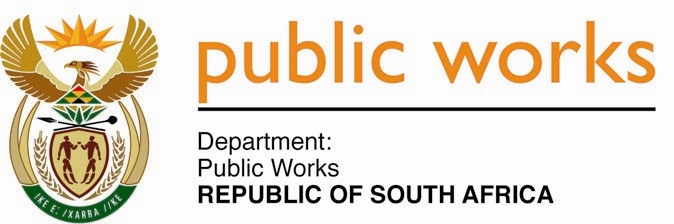 MINISTRY PUBLIC WORKSREPUBLIC OF SOUTH AFRICA Department of Public Works l Central Government Offices l 256 Madiba Street l Pretoria l Contact: +27 (0)12 406 2034 l +27 (0)12 406 1224Private Bag X9155 l CAPE TOWN, 8001 l RSA 4th Floor Parliament Building l 120 Plain Street l CAPE TOWN l Tel: +27 21 468 6900 Fax: +27 21 462 4592 www.publicworks.gov.za NATIONAL ASSEMBLYWRITTEN REPLYQUESTION NUMBER:					        		549 [NW606E]INTERNAL QUESTION PAPER NO.:					No. 09 of 2017DATE OF PUBLICATION:					        		10 MARCH 2017DATE OF REPLY:								     MARCH 2017 549.	Dr A Lotriet (DA) asked the Minister of Public Works:(a) What are the (i) full names and (ii) registration numbers of each company contracted directly and indirectly for the upgrades to the Nkandla homestead of the President of the Republic, Mr Jacob G Zuma, (b) what is the total number of the specified companies that have been blacklisted as of 28 February 2017 and (c) what is the total number of the specified companies that have been contracted by the State in any capacity after their involvement in the upgrades at Nkandla?	           NW606E_______________________________________________________________________________The Minister of Public Works:REPLY:a)(i)(ii)	b)  The department of Public works has not placed any supplier on the restricted supplier database, however, the Department of Public Works has started a process to place suppliers on the restricted supplier database where there is evidence that the supplier has breached the SCM policy and/or the National Treasury Regulations.	c)	According to the records at the disposal as sourced from the ERP system of the Department from 1 August 2014 to date, 8 of the 14 specified companies have been contracted by the Department, namely: Name of CompanyCompany Registration NumberMinenhle Makhanya Architects -Reg. No 2007/116878/23Igoda Projects -Reg. No. 1999/026799/07Otis -Reg. No. 1948/030021/07SA Bullet Resistant Glass Company -Reg. No. 1981/008671/07Pro-Hydraulics -Reg. No. 1991/032516/23Mustapha Cachalia Engineering -Reg. No.  2000/011218/23Ramcon -Reg. No. 2002/003039/23Ibhongo Consulting -Reg. No. 2002/022359/23Ilangalethu Consult / R/G Consulting -Reg. No. 2003/086502/23Bonelena Construction Enterprise and Projects -Reg. No. 2005/07916/23E Magubane -Reg. No. 2006/056588/23Betafence Projects SA -Reg. No. 2010/019623/07CA Du Toit -Reg. No. 1971/001759/07 Moneymine 310 CC -Reg. No. 2002/06532/23Name of CompanyCompany Registration NumberOtis -Reg. No. 1948/030021/07Pro-Hydraulics -Reg. No. 1991/032516/23Mustapha Cachalia Engineering -Reg. No 2000/011218/23Ilangalethu Consult / R/G Consulting -Reg. No. 2003/086502/23Bonelena Construction Enterprise and Projects -Reg. No. 2005/07916/23E Magubane -Reg. No. 2006/056588/23CA Du Toit -Reg. No. 1971/001759/07 